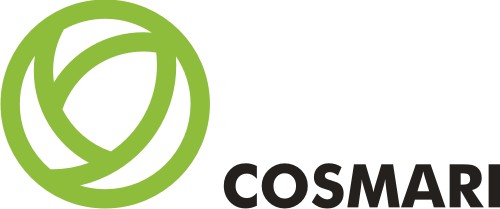 Comunicato StampaNei giorni scorsi il Cosmari ha ospitato una funzione celebrata dal Nunzio Apostolico Mons. Renzo Fratini e da Don Alberto Forconi. L’iniziativa è stata promossa nell’ambito del “Tempo del Creato” e ha registrato una importante partecipazione sia di fedeli che di dipendenti della società tolentinate che si occupa di raccolta, trattamento e riciclo dei rifiuti solidi urbani per conto dei Comuni maceratesi.Grazie alla collaborazione del Presidente Giuseppe Pezzanesi e del Vicepresidente Giuseppe Giampaoli, i partecipanti hanno potuto visitare gli impianti consortili di Piane di Chienti, potendosi rendere conto del lavoro, che quotidianamente, gli operatori del Cosmari fanno in favore dell’ambiente.
La Santa Messa è stata officiata all’aperto, nella zona dove è stato realizzato il nuovo impianto per il trattamento e il recupero delle macerie del terremoto. Nel corso della funzione sono stati approfonditi diversi argomenti inerenti l’ambiente, il tema dell’ecologia, l’importanza di rispettare la natura in cui viviamo, contribuendo a perseguire una reale ecosostenibilità.Ufficio Comunicazione. Luca Romagnoli tel. 335.475004